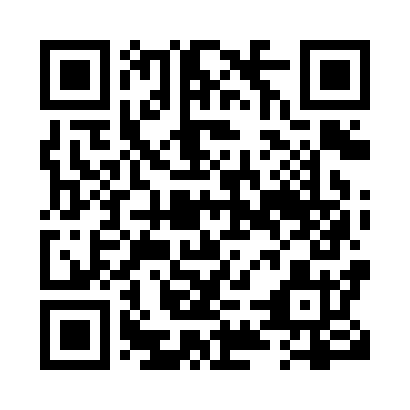 Prayer times for Barrhaven, Ontario, CanadaWed 1 May 2024 - Fri 31 May 2024High Latitude Method: Angle Based RulePrayer Calculation Method: Islamic Society of North AmericaAsar Calculation Method: HanafiPrayer times provided by https://www.salahtimes.comDateDayFajrSunriseDhuhrAsrMaghribIsha1Wed4:165:511:006:018:109:452Thu4:145:491:006:028:119:473Fri4:125:481:006:028:139:494Sat4:105:471:006:038:149:515Sun4:085:451:006:048:159:536Mon4:065:441:006:058:169:547Tue4:045:421:006:058:179:568Wed4:025:411:006:068:199:589Thu4:005:401:006:078:2010:0010Fri3:585:3812:596:078:2110:0211Sat3:575:3712:596:088:2210:0312Sun3:555:3612:596:098:2310:0513Mon3:535:3512:596:098:2510:0714Tue3:515:3412:596:108:2610:0915Wed3:495:3312:596:118:2710:1016Thu3:485:3112:596:128:2810:1217Fri3:465:301:006:128:2910:1418Sat3:445:291:006:138:3010:1619Sun3:435:281:006:148:3110:1720Mon3:415:271:006:148:3310:1921Tue3:405:261:006:158:3410:2122Wed3:385:251:006:158:3510:2223Thu3:375:251:006:168:3610:2424Fri3:355:241:006:178:3710:2625Sat3:345:231:006:178:3810:2726Sun3:325:221:006:188:3910:2927Mon3:315:211:006:188:4010:3028Tue3:305:211:006:198:4110:3229Wed3:295:201:016:208:4210:3330Thu3:285:191:016:208:4210:3531Fri3:265:191:016:218:4310:36